 Lehrerversuch	 Lehrerversuch mit Schülerbeteiligung 	 SchülerversuchAussagekräftige Beschreibung (z. B. Text, Bild, Skizze) des Versuchs: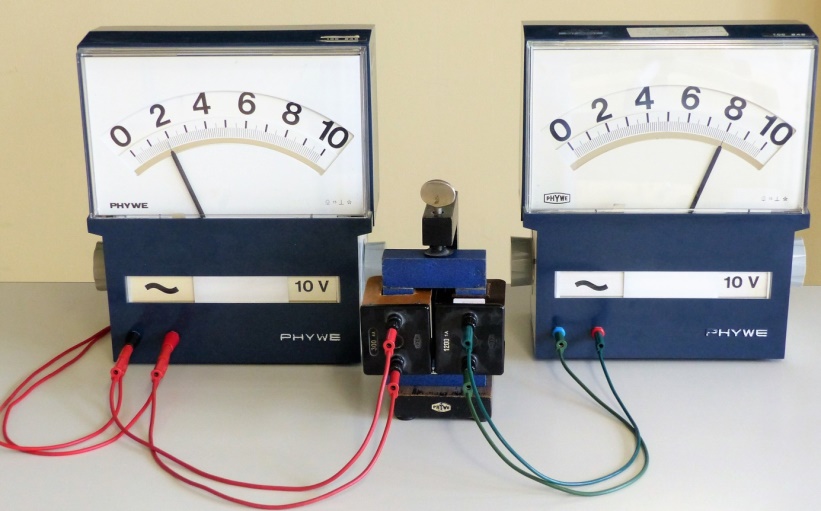 Spulen mit 300 und 1200 Windungen, geschlossener Eisenkern, Wechselspannung primär 2 V.Der Aufbau erfolgt wie gezeigt. Entsprechend dem vorliegenden Windungszahlverhältnis ergibt sich eine Spannungsverstärkung um den Faktor 4.Gefährdungsarten:☐ mechanisch	  		 elektrisch 	☐ thermisch		☐ IR-, optische Strahlung☐ ionisierende Strahlung	☐ Lärm	☐ Gefahrstoffe		☐ Sonstiges Unterrichtliche Rahmenbedingungen (Lerngruppe, Unterrichtsraum,…) wurden berücksichtigt.Ergänzende Hinweise:Die Definition der berührungsgefährlichen Spannungen sowie grundsätzliche Hinweise zum Umgang mit Experimenten finden sich in der RiSU in Abschnitt I-11. Diese Hinweise sind bei Tätigkeiten mit elektrischer Energie grundsätzlich zu beachten. Transformator Spannungstransformierungkonkrete GefährdungenSchutzmaßnahmen (z. B. gerätebezogen, baulich, 
bei der Durchführung des Versuchs) Stromschlag an der SekundärspuleDie bei Schülerübungen ausgeteilten Spulen dürfen kein hohes Windungszahlverhältnis zulassen. Es dürfen keine Schülerversuche durchgeführt werden, in denen effektive Wechselspannungen größer als 25 V erreicht werden. Ab Spannungen von 25 V sind bei Demonstrationsexperimenten Sicherheitsexperimentierkabel zu verwenden.Die primär zugeführte Spannung sollte möglichst klein sein.